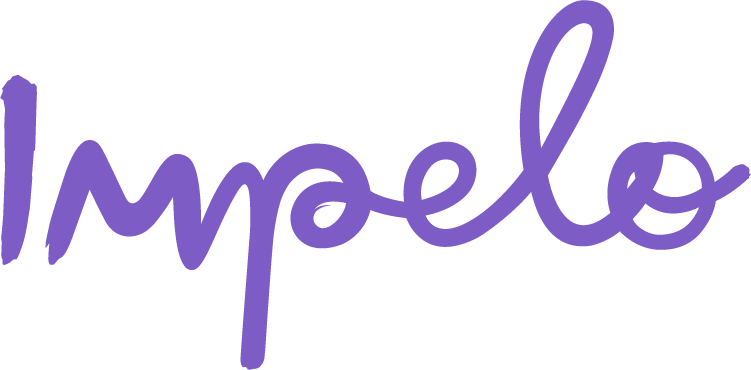 FFURFLEN MONITRO CYFLE CYFARTAL YNG NGHYSWLLT CYFLOGAETH GYDAG IMPELO Mae Impelo am gyflawni'r nodau a'r ymrwymiadau sydd wedi'u nodi yn ei bolisi cydraddoldeb. Mae hynny'n cynnwys peidio â gwahaniaethu dan Ddeddf Cydraddoldeb 2010, a chreu darlun cywir o gyfansoddiad y gweithlu wrth annog cydraddoldeb ac amrywiaeth.Mae ar y sefydliad angen eich help a'ch cydweithrediad chi i'w alluogi i wneud hynny, ond nid oes yn rhaid i chi lenwi'r ffurflen hon. Rhyw   Dyn  🗆	   Dynes 🗆   Rhyngrywiol 🗆 Anneuaidd 🗆 Ddim am ddweud 🗆 Os hoffech ddefnyddio eich term eich hun, nodwch ef yma …………………….Ydych chi'n briod neu mewn partneriaeth sifil?   Ydw 🗆	Nac ydw  🗆   Ddim am ddweud 🗆Oed	16-24	🗆	25-29	🗆	30-34	🗆 	35-39	🗆	40-44	🗆    45-49	🗆	50-54	🗆	55-59	🗆	60-64	🗆	65+	🗆     Ddim am ddweud   🗆Beth yw eich ethnigrwydd?Nid yw tarddiad ethnig yn ymwneud â chenedligrwydd, y man lle cawsoch eich geni neu'ch dinasyddiaeth. Mae'n ymwneud â'r grŵp yr ydych o'r farn eich bod yn perthyn iddo. Ticiwch y blwch priodolGwynSeisnig  🗆	    Cymreig 🗆     Albanaidd  🗆  Gogledd Iwerddon  🗆    Gwyddelig 🗆Prydeinig   🗆    Sipsi neu Deithiwr Gwyddelig 🗆   Ddim am ddweud  🗆Unrhyw gefndir Gwyn arall (rhowch fanylion):  Grwpiau ethnig cymysg/lluosog Gwyn a Du Caribïaidd 🗆	Gwyn a Du Affricanaidd 🗆      Gwyn ac Asiaidd 🗆	 Ddim am ddweud 🗆    Unrhyw gefndir Cymysg arall (rhowch fanylion):    Asiaidd/Asiaidd PrydeinigIndiaidd   🗆	   Pacistanaidd  🗆      Bangladeshaidd  🗆	   Tsieineaidd  🗆   Ddim am ddweud 🗆    Unrhyw gefndir Asiaidd arall (rhowch fanylion):  		Du/Affricanaidd/Caribïaidd/Du PrydeinigAffricanaidd  🗆	    Caribïaidd  🗆     Ddim am ddweud 🗆    Unrhyw gefndir Du/Affricanaidd/Caribïaidd arall (rhowch fanylion):   Grŵp ethnig arallArabaidd  🗆	Ddim am ddweud 🗆    Unrhyw Grŵp ethnig arall (rhowch fanylion):   		A ydych yn eich ystyried eich hun yn rhywun sydd ag anabledd neu anhwylder iechyd?   Ydw 🗆	 Nac ydw 🗆	   Ddim am ddweud 🗆Sut y mae eich anabledd neu'ch anhwylder iechyd yn effeithio ar eich gallu i roi o'ch gorau yn y gwaith? Rhowch fanylion yma:At ddiben monitro'n unig y caiff y wybodaeth sydd ar y ffurflen hon ei chasglu. Os ydych o'r farn bod arnoch angen ‘addasiad rhesymol’, trafodwch hynny â'ch rheolwr, neu â'r rheolwr sy'n rhedeg y broses recriwtio os ydych yn ymgeisydd am swydd. Beth yw eich cyfeiriadedd rhywiol?Heterorywiol 🗆	Hoyw 🗆      Lesbiaidd  🗆	     Deurywiol  🗆Ddim am ddweud  🗆   Os hoffech ddefnyddio eich term eich hun, nodwch ef yma ……………………………………………….….	Beth yw eich crefydd neu'ch cred?Dim crefydd na chred 🗆	Bwdhaeth 🗆	 Cristnogaeth 🗆      Hindŵaeth 🗆  	 Iddewiaeth  🗆Islam  🗆	  Siciaeth 🗆  	Ddim am ddweud 🗆  Os crefydd neu gred arall, rhowch fanylion: 	Beth yw eich patrwm gweithio presennol?Llawn-amser  🗆	Rhan-amser 🗆      Ddim am ddweud   🗆Beth yw eich trefniant presennol ar gyfer gweithio oriau hyblyg?Dim   🗆	  Oriau hyblyg  🗆     	Oriau gwasgarog	 🗆	Oriau yn ystod y tymor  🗆Oriau blynyddol 🗆     	Rhannu swydd 🗆    	  Sifftiau hyblyg	🗆      Oriau cywasgedig  🗆Gweithio gartref  🗆	  Ddim am ddweud 🗆    Os arall, rhowch fanylion:			Oes gennych chi gyfrifoldebau gofalu? Os oes, ticiwch bob ateb sy'n berthnasolDim   🗆	     Prif ofalwr plentyn/plant (dan 18 oed)  🗆 	Prif ofalwr plentyn/plant anabl  	🗆     Prif ofalwr oedolyn anabl (18 oed a throsodd)  🗆      Prif ofalwr person hŷn	🗆Gofalwr eilaidd (mae rhywun arall yn brif ofalwr)  🗆Ddim am ddweud	🗆